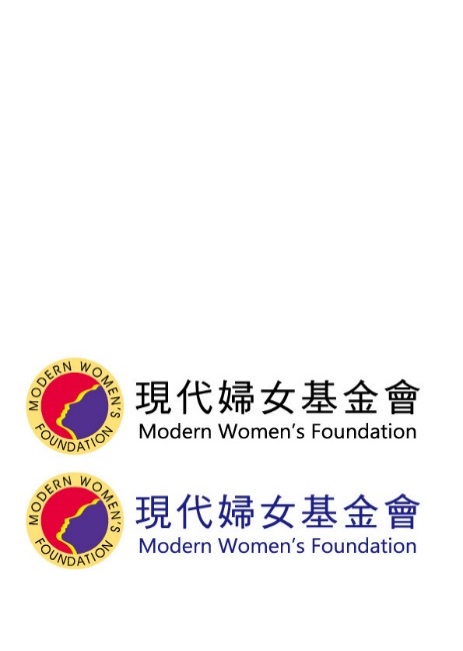 看見孩子的兩難─家長不暴走，學生正成長【教師進修線上課程】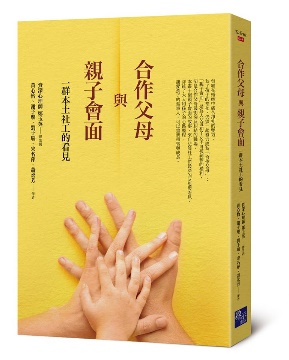 在法院看見許多孩子，在父母衝突的情境下，陷入兩難、無所適從、暴力行為，甚至自我貶抑。家中衝突不斷，對孩子的成長影響有多深？我們想與老師們分享我們實務經驗的看見與發現，提供相關知能與資源網絡資訊，讓學生都能正成長。課程大綱 ☆ 了解父母衝突對孩子成長造成的影響同理孩子立場，協助家長調整面對衝突模式獲知資源─協助父母溝通教養共識，降低夫妻/家庭問題對孩子的衝擊★ 課程安排方式： 約為 2小時（可依需求討論、安排）、線上進行如欲辦理講座，請回填報名表，傳真或mail至現代婦女基金會承辦人承辦人：陳嘉鴻社工（現代婦女基金會駐點台北地院家事暨家暴服務中心）  
電話：(02)8919-3866 分機5368、5378    傳真：(02)2915-9317 、e-mail：dovemanchen@38.org.tw  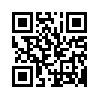 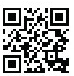 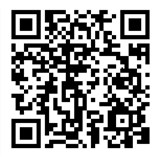         現代婦女基金會官網 	         法院社工的家事習題FB        《合作父母與親子會面》介紹------------------------------------------------------------------------------------------------------------*公益場僅補助1小時，學校可以部份編列1小時為佳，請於7月30日前申請，預計8月中確認補助狀狀。學校學校地址聯絡人職稱連絡電話E-mail預計講座辦理時間預計講座參與人數講師費用□自行編列 □公益場*備註:備註: